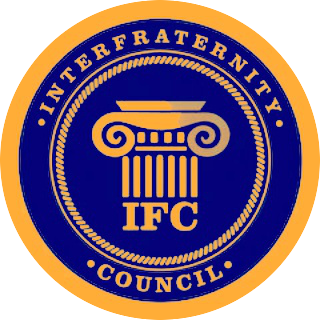 Boise State IFC Delegate Meeting[DATE] [TIME] pm in [LOCATION]Call to Order Time:AttendanceChapter Delegates:Visitor Attendance & Announcements:Visiting: Zeta Tau Alpha (Starting colonization in Fall 2017)Minutes and Agenda Items:Amendments to the agenda?(Optional) Approval of the minutes?Officer ReportsPresidentVice President of External Affairs Vice President of Internal AffairsVice President of RecruitmentVice President of Fraternal AffairsUnfinished BusinessVoting on Amendment #003 Temporary Appointment PowersVoting on Amendment #005 Repeal of Section 7 and Sub-Section 7.1 in Article VIINew BusinessAmendment #006 Chief of StaffAmendment #007 Chief ClerkSuperlative Award FeedbackAnnouncementsIFC Announcements:Delegate celebration after next weeks meetingFraternity AnnouncementsAdjournment Time: Chapter Name:Representative Name, N/A if absent:Alpha Kappa LambdaDelta Sigma PhiDelta UpsilonKappa SigmaPhi Gamma DeltaPi Kappa PhiSigma ChiTau Kappa Epsilon